S1 Fig.  Relationship between sampling effort in mist net hours (MNH) and the number of species and number of individual Noctilionoidae bats captured at ten study sites in Bolivia. No significant correlation was found between variables (r = 0.11, P = 0.75 for species richness and r = 0.01 and P = 0.97 for number of captured individuals). 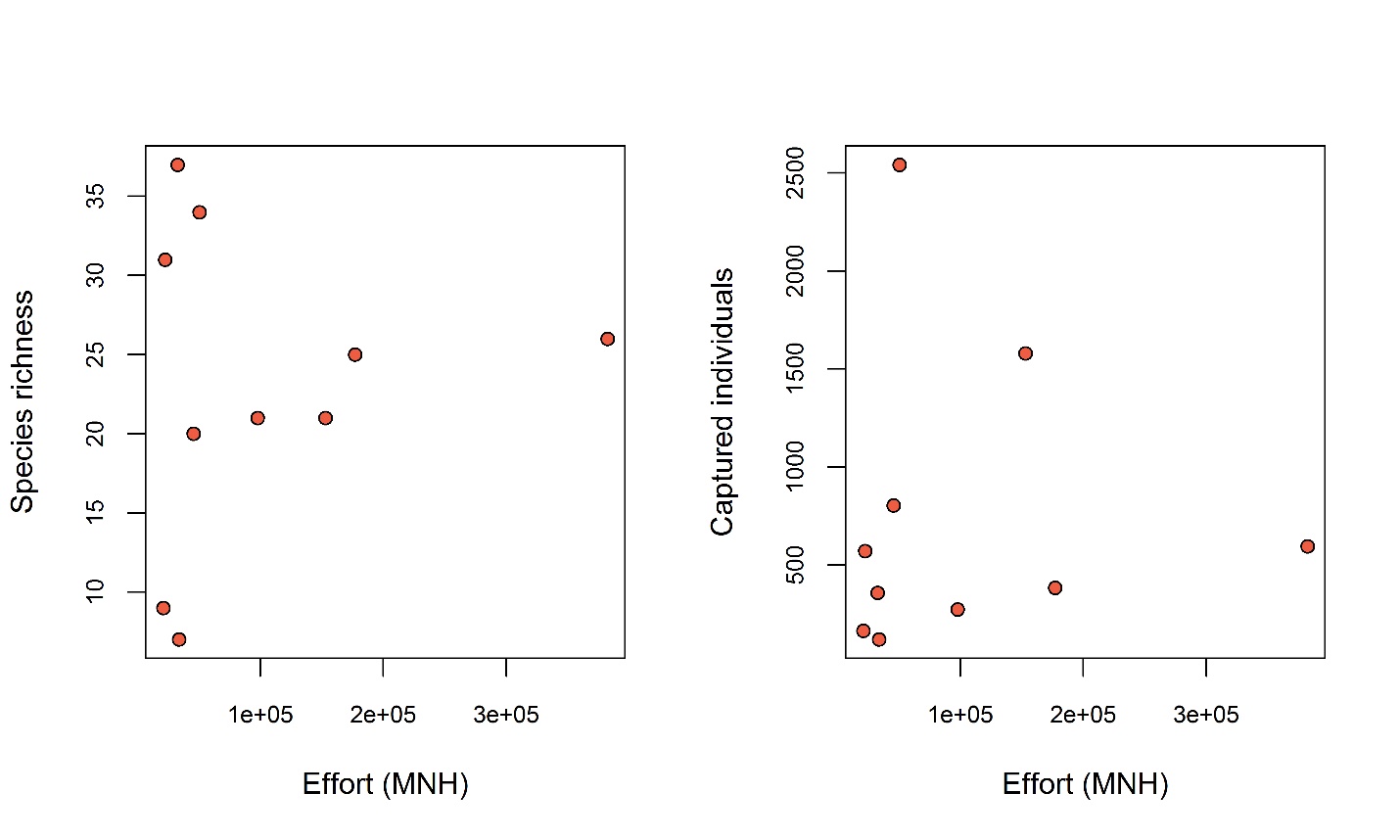 